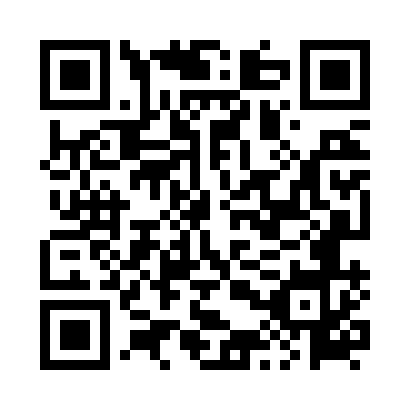 Prayer times for Mokry Las, PolandMon 1 Apr 2024 - Tue 30 Apr 2024High Latitude Method: Angle Based RulePrayer Calculation Method: Muslim World LeagueAsar Calculation Method: HanafiPrayer times provided by https://www.salahtimes.comDateDayFajrSunriseDhuhrAsrMaghribIsha1Mon4:126:1612:475:147:199:162Tue4:096:1412:475:157:219:183Wed4:066:1212:475:167:239:214Thu4:036:0912:465:187:259:235Fri4:006:0712:465:197:269:266Sat3:566:0412:465:207:289:287Sun3:536:0212:465:217:309:318Mon3:506:0012:455:237:329:339Tue3:475:5712:455:247:349:3610Wed3:445:5512:455:257:359:3911Thu3:405:5312:445:267:379:4112Fri3:375:5012:445:287:399:4413Sat3:345:4812:445:297:419:4714Sun3:305:4612:445:307:439:4915Mon3:275:4412:435:317:449:5216Tue3:235:4112:435:337:469:5517Wed3:205:3912:435:347:489:5818Thu3:165:3712:435:357:5010:0119Fri3:135:3512:435:367:5210:0420Sat3:095:3212:425:377:5310:0721Sun3:055:3012:425:387:5510:1022Mon3:025:2812:425:407:5710:1323Tue2:585:2612:425:417:5910:1624Wed2:545:2412:425:428:0110:1925Thu2:505:2212:415:438:0210:2326Fri2:465:1912:415:448:0410:2627Sat2:425:1712:415:458:0610:2928Sun2:385:1512:415:468:0810:3329Mon2:345:1312:415:478:0910:3630Tue2:305:1112:415:498:1110:40